OPENER EXAMSGEOGRAPHY FORM FOURTERM ONE 2023(MARKING SCHEME)a) Mathematics principles/formulae are used in Geography to calculate distances or area      or population densityGeography information can be analyzed or presented accurately through the application of mathematical techniquesGeographical concepts are applied in calculating certain concepts in mathematics        (1x2)             b) Geography focuses on physical study of the earth.  We are therefore able to learn and                   explain the origin of the earth and the solar systemGeography creates awareness in the people on the significance of management and conservation of the environment, and the need to use resources sustainablyGeography is a career subject.  It provides a firm foundation for advanced studies in specialized fields like engineering, surveying, remote sensing and meteorology, urban planning, agriculture, forestry and fisheries.In learning Geography, one is able to acquire basic skills and knowledge, which contribute to local, regional and national development  (1x3)a) The solar system is a system/an organization in the universe made up of the sun, the      the planets and other heavenly bodiesb) Difference in degrees:  600 + 370 = 970       10 = 4’                           97x4 = 388 minutes                       1 hr = 60’     Thus 388 ÷ 60 = 6 hrs 28 min     Time’ = 11.30 a.m + 6 hrs 28 min = 1758 hrs                                                                5.58 pma) – Horizontal/Lateral/Orogenic earth movementVertical /epeirogenic movementb) Jig-saw fit    Paleo climate    Sea floor spreading    Red sea trough    Tectonic evidence     Paleomagnetisma) It is the shaking/trembling of the crustal rocks caused by shock waves that originate     below the surface of the earthb) i) Mercalli scale    ii) Ritcher scaleiii) Violent earthquakes motions damage structures from their foundations leading to loss of life and propertyEarthquakes form faults which damage infrastructureEarthquakes may cause landslides which destroy agricultural land, disrupting human activities a) It is the continuous interchange of water in a cycle between water bodies, land and the atmosphere  	b) Alluvial fansFlood plainsMeandersRiver braidsDeltas6 (a)  	The table below shows climatic figure for station Q.  Use it to answer the questions that follow.	(i)	Calculate the annual range of temperature for station Q.			(2 marks)	(ii)	Outline four characteristics of climate in station Q.				(4 marks)The station experiences high temperatures.Highest temperature is 310C/the lowest temperature is 270C.The annual range of temperature is 40C/the station has a low range of temperature.The station experiences high rainfall/2760mm.The station experiences rainfall throughout the year/there is no dry month.Lowest rainfall is experienced in May and July when temperature is also lowest.The station has one rainfall maxima regime.			(Any 4x1mk =4mks)(d)	With the aid of a well-labelled diagram, describe the formation of cyclonic rainfall.													(6 marks)It occurs where two airmasses meet one warm and moist and the other cold and dry.It is the meeting point of cold, heavy dry polar easterlies and warm, light and moist north/south westerlies.The meeting of the air masses forms a front.When the two air masses meet along the front, the warm lighter westerly, winds   rises over the cold polar air.Since it is moist, the air condenses forming clouds.The clouds become heavy enough, eventually falling as cyclonic rain through the cold air.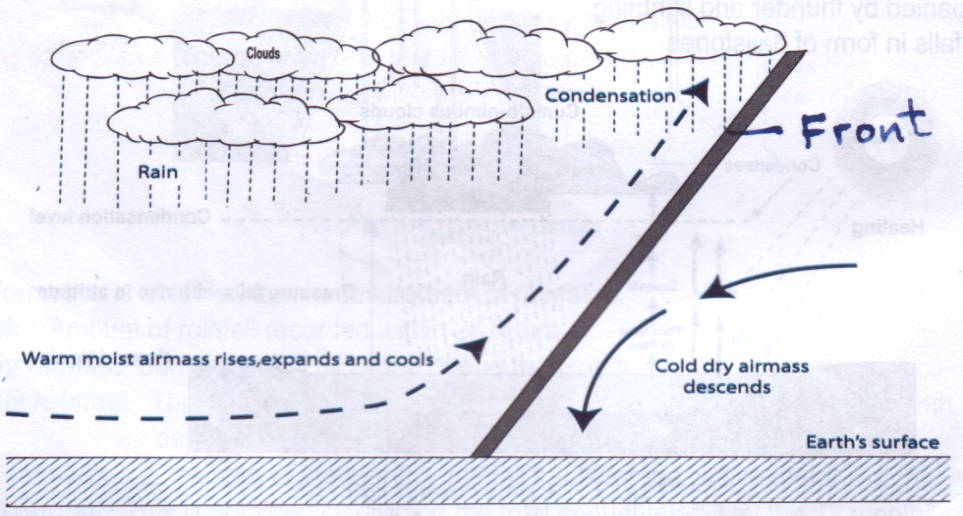 Text       –  4 marks                                                                                                                                   Diagram – 2 marksTOTAL-    (6 marks)(e)	You intend to carry out a field study of a weather station in your school.Give two methods of recording data that you are likely to use.		(2 marks)Filling in questionnairesLabelling of samplesNote takingTaking photographsSketching diagramsTabulation 							(Any2x1mk = 2mks)(ii) 	State three reasons why the recording of data at a school weather station may be inaccurate.											(3 marks)Human error.Interference with the instruments by animals and people.Poor siting of a weather station.Extreme weather conditions.Natural calamities i.e. landslides.Use of defective instruments.						(Any 3x1mk = 3mks)8. (a) Three types of faults									(3marks)NormalReverse/ thrust/ low angle over thrustTear / shear / transform Anticlinal fault							(Any 3x1mk = 3mks)Total	      = 7 mks (ii) Two examples of Horst Mountains in east Africa					(2 marks)PareUsambaraRuwenzori								(Any 2 x 1 = 2 marks)ks)MonthsJFMAMJJASONDTemp in 0C303131292727282928282730Rainfall in mm257246231234207201218227234240235230